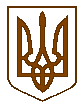 Баришівська  селищна  радаБроварського  районуКиївської  областіВиконавчий комітетР І Ш Е Н Н Я      17.09.2021                                                                                                        № 230.13Про затвердження протоколу Комісії з питань спрямування субвенції з державного  бюджету на проектні, будівельно-ремонтні роботи, придбання житла та приміщень для розвитку сімейних та інших форм виховання,  наближених до сімейних, підтримку малих групових будинків та забезпечення житлом дітей-сиріт, дітей, позбавлених батьківського піклування, осіб з їх числа при виконавчому комітеті Баришівської селищної ради	Керуючись Законами України «Про органи місцевого самоврядування в Україні», «Про забезпечення організаційно-правових умов соціального захисту дітей-сиріт та дітей, позбавлених батьківського піклування», Постановою Кабінету Міністрів України від 26.05.2021 №615 «Деякі питання забезпечення дітей - сиріт, дітей, позбавлених батьківського піклування, осіб з їх числа, житлом та підтримки малих групових будинків», на підставі наказу Міністерства розвитку громад та територій України від 10.09.2021 №230 «Про показники опосередкованої вартості спорудження житла за регіонами України», листа Київської обласної державної адміністрації №5116/05/47-2021 від 16.09.2021, рішення Комісії з питань спрямування субвенції з державного бюджету на проектні, будівельно-ремонтні роботи, придбання житла та приміщень для розвитку сімейних та інших форм виховання,  наближених до сімейних, підтримку малих групових будинків та забезпечення житлом дітей-сиріт, дітей, позбавлених батьківського піклування, осіб з їх числа при виконавчому комітеті Баришівської селищної ради від 17.09.2021 року (протокол №2), з метою захисту житлових прав дітей – сиріт, позбавлених батьківського піклування, осіб з їх числа, виконавчий комітет селищної ради в и р і ш и в:Затвердити протокол №2 від 17.09.2021 року Комісії з питань спрямування субвенції з державного бюджету на проектні, будівельно-ремонтні роботи, придбання житла та приміщень для розвитку сімейних та інших форм виховання, наближених до сімейних, підтримку малих групових будинків та забезпечення житлом дітей-сиріт, дітей, позбавлених батьківського піклування, осіб з їх числа при виконавчому комітеті Баришівської селищної ради (додається).Службі у справах дітей та сім’ї виконавчого комітету Баришівської селищної ради подати рішення до Київської обласної державної адміністрації до 24.09.2021 року.Контроль за виконанням рішення покласти на заступника голови Баришівської селищної ради з питань соціального напрямку Данчук Ж. В..Селищний голова                                             Олександр ВАРЕНІЧЕНКО